Run 32 – 5.2km O’Sullivan’s Run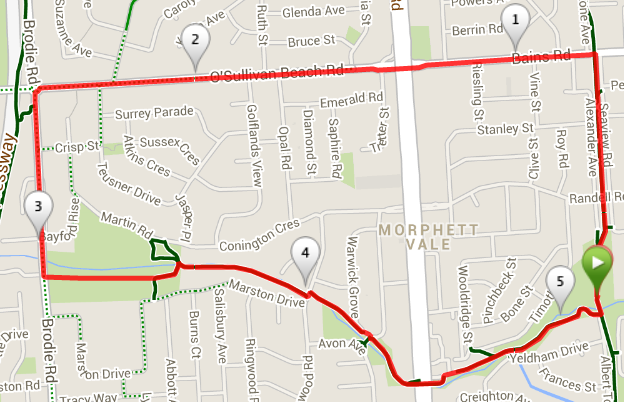 Run 32 – 10.3km O’Sullivan’s Run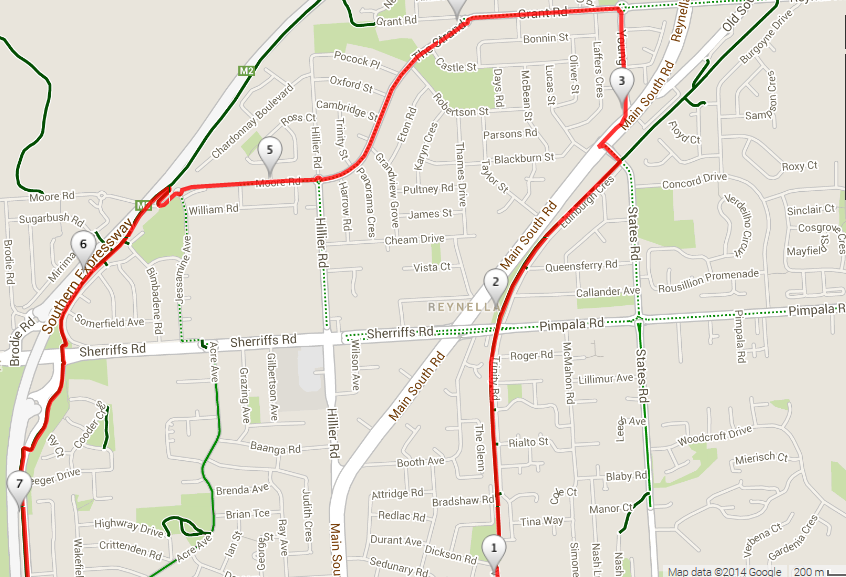 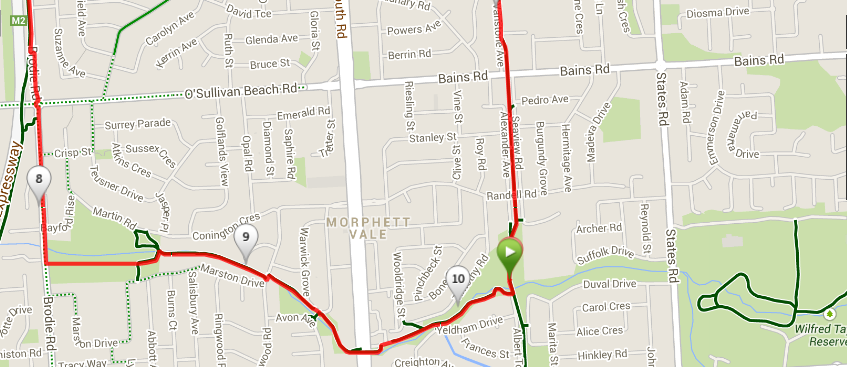 Run 32 – 22.0km O’Sullivan’s Run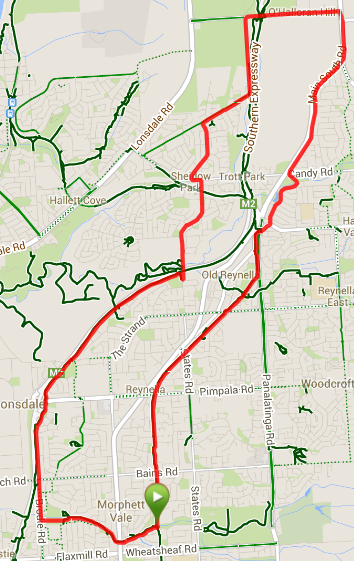 